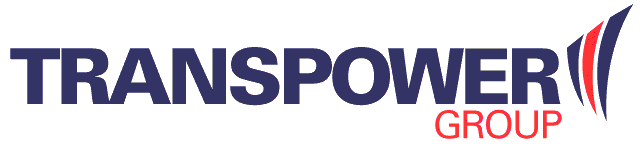 Privacy Policy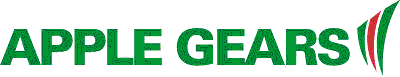 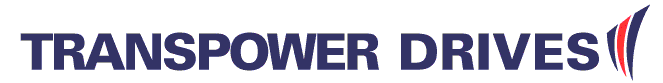 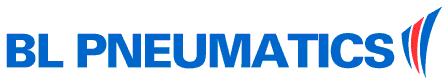 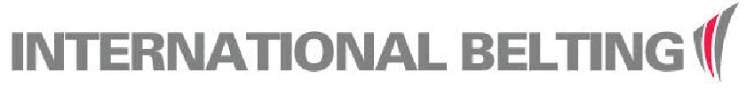 CONTENTS
____________________________________________________________
CLAUSE
1.  Important information and who we are...................................................................................................12.  The data we collect about you ................................................................................................................23.  How is your personal data collected? .....................................................................................................34.  How we use your personal data..............................................................................................................45.  Disclosures of your personal data...........................................................................................................66.  International transfers............................................................................................................................77.  Data security ..........................................................................................................................................88.  Data retention........................................................................................................................................89.  Your legal rights ....................................................................................................................................810.  Glossary ..............................................................................................................................................911.  Appendix 1…………………………………………………………………………………........…………..........................…..…11Introduction
Welcome to the Transpower Group privacy notice.
Transpower Group respects your privacy and is committed to protecting your personal data.
This privacy notice will inform you as to how we look after your personal data and tell you about
your privacy rights and how the law protects you.
1. Important information and who we are
Purpose of this privacy noticeThis privacy notice aims to give you information on how Transpower Group collects and processes your personal data, including any data you may provide when you open an account with us, request information, purchase a product or service.It is important that you read this privacy notice together with any other privacy notice or fair processing notice we may provide on specific occasions when we are collecting or processing personal data about you so that you are fully aware of how and why we are using your data. 
ControllerTranspower Group is the controller and responsible for your personal data (collectively referred to as "we", "us" or "our" in this privacy notice).We have appointed a data protection officer (DPO) who is responsible for overseeing questions in relation to this privacy notice. If you have any questions about this privacy notice, including any requests to exercise your legal rights, please contact the DPO using the details set out below.Contact detailsFull name of legal entity:  Transpower GroupName or title of DPO:   Elaine Bugby, accountsEmail address:   Elain.bugby@transpower.co.ukPostal address:   Transpower Drives Ltd, 4 Bridle Close, Wellingborough, Northants, NN8 4RN Telephone number:  01933 443325
You have the right to make a complaint at any time to the Information Commissioner's Office (ICO), the UK supervisory authority for data protection issues (www.ico.org.uk). We would, however, appreciate the chance to deal with your concerns before you approach the ICO so please contact us in the first instance.
Changes to the privacy notice and your duty to inform us of changesThe data protection law in the UK changed on 25 May 2018. It is important that the personal data we hold about you is accurate and current. Please keep us informed if your personal data changes during your relationship with us.
Third-party links
Our website may include links to third-party websites, plug-ins and applications. Clicking on those links or enabling those connections may allow third parties to collect or share data about you. We do not control these third-party websites and are not responsible for their privacy statements. When you leave our website, we encourage you to read the privacy notice of every website you visit.
2. The data we collect about you
Personal data, or personal information, means any information about an individual from which that person can be identified. It does not include data where the identity has been removed (anonymous data).
We may collect, use, store and transfer different kinds of personal data about you which we have grouped together as follows:  Identity Data includes [first name, last name, username or similar identifier and title].Contact Data includes [billing address, delivery address, email address and telephone numbers].Financial Data includes [bank account and payment card details].Transaction Data includes [details about payments to and from you and other details of products and                               services you have purchased from us].Technical Data includes [internet protocol (IP) address, your login data, browser type and version, time zone setting and location, browser plug-in types and versions, operating system and platform and other technology on the devices you use to access our website].Profile Data includes [your username and password, purchases or orders made by you, your interests,        preferences, feedback, and survey responses].Usage Data includes [information about how you use our website, products and services]. Marketing and Communications Data includes your preferences in receiving marketing from us or not.
We also collect, use and share Aggregated Data such as statistical or demographic data for any purpose. Aggregated Data may be derived from your personal data but is not considered personal data in law as this data does not directly or indirectly reveal your identity. For example, we may aggregate your Usage Data to calculate the percentage of users accessing a specific website feature. However, if we combine or connect Aggregated Data with your personal data so that it can directly or indirectly identify you, we treat the combined data as personal data which will be used in
accordance with this privacy notice.
We do not collect any Special Categories of Personal Data about you (this includes details about your race or ethnicity, religious or philosophical beliefs, sex life, sexual orientation, political opinions, trade union membership, information about your health and genetic and biometric data). Nor do we collect any information about criminal convictions and offences.
If you fail to provide personal data
Where we need to collect personal data by law, or under the terms of a contract we have with you and you fail to provide that data when requested, we may not be able to perform the contract we have or are trying to enter into with you (for example, to provide you with goods or services). In this case, we may have to cancel a product or service you have with us but we will notify you if this is the case at the time.
3. How is your personal data collected?
We use different methods to collect data from and about you including through:
 Direct interactions. You may give us your Identity, Contact and Financial Data by filling in forms or by      corresponding with us by post, phone, email or other means. This includes personal data you provide when you:
 apply for our products or services;
  request marketing to be sent to you;
 enter a competition, promotion or survey;
 give us some feedback;
 request a quotation; or
 Automated technologies or interactions. As you interact with our website, we may automatically collect Technical     Data about your equipment, browsing actions and patterns. We collect this personal data by using cookies, server      logs and other similar technologies.
 Third parties or publicly available sources. We may receive personal data about you from various third parties     [and public sources] as set out below:
 Technical Data from the following parties:
(a) analytics providers [such as Google based outside the EU].
 Identity and Contact Data from publicly availably sources such as Companies House and the Electoral Register       based inside the EU.4. How we use your personal dataWe will only use your personal data when the law allows us to. Most commonly, we will use your
personal data in the following circumstances: Where we need to perform the contract we are about to enter into or have entered into with you. Where it is necessary for our legitimate interests (or those of a third party) and your interests and fundamental    rights do not override those interests. When we need to comply with a legal or regulatory obligation.Generally we do not rely on consent as a legal basis for processing your personal data other than in relation to sending third party direct marketing communications to you via email or text message.
You have the right to withdraw consent to marketing at any time by contacting us.Purposes for which we will use your personal dataWe have set out below, in a table format, a description of all the ways we plan to use your personal
data, and which of the legal bases we rely on to do so. We have also identified what our legitimate
interests are where appropriate.Note that we may process your personal data for more than one lawful ground depending on the
specific purpose for which we are using your data. Please contact us if you need details about the
specific legal ground we are relying on to process your personal data where more than one ground
has been set out in the table below.
Marketing
We strive to provide you with choices regarding certain personal data uses, particularly around marketing and advertising. We have established the following personal data control mechanisms:Promotional offers from us
We may use your Identity, Contact, Technical, Usage and Profile Data to form a view on what we think you may want or need, or what may be of interest to you. This is how we decide which products, services and offers may be relevant for you (we call this marketing).You will receive marketing communications from us if you have requested information from us or purchased goods or services from us or if you provided us with your details when you entered a competition or registered for a promotion and, in each case, you have not opted out of receiving that marketing.Third-party marketingWe will get your express opt-in consent before we share your personal data with any company outside the Transpower Group for marketing purposes.
Opting outYou can ask us or third parties to stop sending you marketing messages at any time by following the opt-out links on any marketing message sent to you or by contacting us at any time.Where you opt out of receiving these marketing messages, this will not apply to personal data provided to us as a result of a product/service purchase, warranty registration, product/service experience or other transactions.Change of purposeWe will only use your personal data for the purposes for which we collected it, unless we reasonably consider that we need to use it for another reason and that reason is compatible with the original purpose. If you wish to get an explanation as to how the processing for the new purpose is compatible with the original purpose, please contact us.If we need to use your personal data for an unrelated purpose, we will notify you and we will explain the legal basis which allows us to do so.Please note that we may process your personal data without your knowledge or consent, in compliance with the above rules, where this is required or permitted by law.Disclosures of your personal dataWe may have to share your personal data with the parties set out below for the purposes set out in
the table in paragraph 4 above. Internal Third Parties as set out in the [Glossary].
 External Third Parties as set out in the [Glossary]. Third parties to whom we may choose to sell, transfer, or merge parts of our business or our assets. Alternatively, we may seek to acquire other businesses or merge with them. If a change happens to our business, then the new owners may use your personal data in the same way as set out in this privacy notice.We require all third parties to respect the security of your personal data and to treat it in accordance with the law. We do not allow our third-party service providers to use your personal data for their own purposes and only permit them to process your personal data for specified purposes and in accordance with our instructions.

6. Data securityWe have put in place appropriate security measures to prevent your personal data from being accidentally lost, used or accessed in an unauthorised way, altered or disclosed. In addition, we limit access to your personal data to those employees, agents, contractors and other third parties who have a business need to know. They will only process your personal data on our instructions and they are subject to a duty of confidentiality.We have put in place procedures to deal with any suspected personal data breach and will notify you and any applicable regulator of a breach where we are legally required to do so.
7. Data retentionHow long will you use my personal data for?By law we have to keep basic information about our customers (including Contact, Identity, Financial and Transaction Data) for six years after they cease being customers for tax purposes.In some circumstances you can ask us to delete your data: see [Request erasure] below for further information.In some circumstances we may anonymise your personal data (so that it can no longer be associated with you) for research or statistical purposes in which case we may use this information indefinitely without further notice to you.Please see appendix 1 for additional information on data retention.8. Your legal rightsUnder certain circumstances, you have rights under data protection laws in relation to your personal data.
If you wish to exercise any of the rights set out above, please contact us.No fee usually requiredYou will not have to pay a fee to access your personal data (or to exercise any of the other rights). However, we may charge a reasonable fee if your request is clearly unfounded, repetitive or excessive. Alternatively, we may refuse to comply with your request in these circumstances.What we may need from you
We may need to request specific information from you to help us confirm your identity and ensure your right to access your personal data (or to exercise any of your other rights). This is a security measure to ensure that personal data is not disclosed to any person who has no right to receive it. We may also contact you to ask you for further information in relation to your request to speed up our response.
Time limit to respondWe try to respond to all legitimate requests within one month. Occasionally it may take us longer than a month if your request is particularly complex or you have made a number of requests. In this case, we will notify you and keep you updated.9. GlossaryLAWFUL BASISLegitimate Interest means the interest of our business in conducting and managing our business to enable us to give you the best service/product and the best and most secure experience. We make sure we consider and balance any potential impact on you (both positive and negative) and your rights before we process your personal data for our legitimate interests. We do not use your personal data for activities where our interests are overridden by the impact on you (unless we have your consent or are otherwise required or permitted to by law). Performance of Contract means processing your data where it is necessary for the performance of a contract to which you are a party or to take steps at your request before entering into such a contract.Comply with a legal or regulatory obligation means processing your personal data where it is necessary for compliance with a legal or regulatory obligation that we are subject to.External Third Parties Service providers acting as processors based in the United Kingdom who provide IT and system administration services.
 Professional advisers acting as processors or joint controllers including lawyers, bankers, accountants, auditors and insurers based in the United Kingdom who provide consultancy, banking, legal, insurance and accounting services.
 HM Revenue & Customs, regulators and other authorities acting as processors or joint controllers based in the United Kingdom who require reporting of processing activities in certain circumstances.
YOUR LEGAL RIGHTSYou have the right to:Request access to your personal data (commonly known as a "data subject access request"). This enables you to receive a copy of the personal data we hold about you and to check that we are lawfully processing it.Request correction of the personal data that we hold about you. This enables you to have any incomplete or inaccurate data we hold about you corrected, though we may need to verify the accuracy of the new data you provide to us.

Request erasure of your personal data. This enables you to ask us to delete or remove personal data where there is no good reason for us continuing to process it. You also have the right to ask us to delete or remove your personal data where you have successfully exercised your right to object to processing (see below), where we may have processed your information unlawfully or where we are required to erase your personal data to comply with local law. Note, however, that we may not always be able to comply with your request of erasure for specific legal reasons which will be notified to you, if applicable, at the time of your request.Object to processing of your personal data where we are relying on a legitimate interest (or those of a third party) and there is something about your particular situation which makes you want to object to processing on this ground as you feel it impacts on your fundamental rights and freedoms.
You also have the right to object where we are processing your personal data for direct marketing purposes. In some cases, we may demonstrate that we have compelling legitimate grounds to process your information which override your rights and freedoms.Request restriction of processing of your personal data. This enables you to ask us to suspend the processing of your personal data in the following scenarios: (a) if you want us to establish the data's accuracy; (b) where our use of the data is unlawful but you do not want us to erase it; (c) where you need us to hold the data even if we no longer require it as you need it to establish, exercise or defend legal claims; or (d) you have objected to our use of your data but we need to verify whether we have overriding legitimate grounds to use it.Request the transfer of your personal data to you or to a third party. We will provide to you, or a third party you have chosen, your personal data in a structured, commonly used, machine-readable format. Note that this right only applies to automated information which you initially provided consent for us to use or where we used the information to perform a contract with you.Withdraw consent at any time where we are relying on consent to process your personal data. However, this will not affect the lawfulness of any processing carried out before you withdraw your consent. If you withdraw your consent, we may not be able to provide certain products or services to you. We will advise you if this is the case at the time you withdraw your consent.

10. Appendix 1: Data RetentionHaving a document retention schedule allows all concerned in an organisation to fully understand the time limits of documents they keep and also the importance of ensuring that they are stored in a suitable way. The schedule should also set out the company's approved way of disposing of such material. Having a proper and useable document retention process also allows companies to demonstrate they are good data controllers and will support in providing information if requested under the General Data Protection Regulation, Freedom of Information Act or by relevant
authorities that have the power to require you to disclose documents.                                   Record                                                                                 Retention period                                               
HR files and the documents within should be treated in the same way as other business-critical information, and organisations should consider the threats to paper records of events such as fire, flood and loss. A simple way is to scan the documents and maintain them in a suitable Document Management System, ensuring that back-ups are regularly taken and held in a secure way.Purpose/Activity                     Type of data                          Lawful basis for processing including                                                         basis of legitimate interestTo register you as a new customer
Identity ContactFinancialPerformance of a contract with you
To process and deliver your order including:Manage payments, fees and charges Collect and recover money
owed to usIdentityContactFinancialTransactionMarketing and
Communications(a) Performance of a contract with you
(b) Necessary for our legitimate interests
       (to recover debts due to us)
To manage our relationship with
you which will include:
(a) Notifying you about changes
to our terms or privacy policy
(b) Asking you to leave a review
or take a survey
(a) Identity
(b) Contact
(c) Profile
(d) Marketing and
      CommunicationsPerformance of a contract with youNecessary to comply with a legal
obligation Necessary for our legitimate interests
(to keep our records updated and to study how customers use our products/services)To enable you to partake in a
complete a survey
(a) Identity
(b) ContactProfile
(d) Usage
(e) Marketing and
      Communications
Performance of a contract with you
(b) Necessary for our legitimate          interests (to study how customers use our products/services, to develop them and
grow our business)
To administer and protect our
business and our website (including troubleshooting, data
analysis, testing, system
maintenance, support, reporting
and hosting of data)
Identity
(b) Contact
(c) Technical
(a) Necessary for our legitimate interests
     (for running our business, provision of
     administration and IT services, network
     security, to prevent fraud and in the
     context of a business reorganisation or
     group restructuring exercise)
(b) Necessary to comply with a legal
     obligation
To deliver relevant content and
advertisements to you and
measure or understand the
effectiveness of the advertising
we serve to you
Identity
(b) Contact
(c) Profile
(d) Usage
(e) Marketing and
      Communications
(f) Technical
Necessary for our legitimate interests (to
study how customers use our
products/services, to develop them, to
grow our business and to inform our
marketing strategy)
To use data analytics to improve
our website, products/services,
marketing, customer relationships
and experiences
Technical
(b) Usage
Necessary for our legitimate interests (to
define types of customers for our products
and services, to keep our website updated
and relevant, to develop our business and
to inform our marketing strategy)
To make suggestions and
recommendations to you about
goods or services that may be of
interest to you
(a) Identity
(b) Contact
(c) Technical
(d) Usage
(e) Profile
Necessary for our legitimate interests (to
develop our products/services and grow
our business)
Accident books accident records/reports  4 years after the last entryAccounting Records  3 years for private companies 6 years for public companiesIncome Tax and NI returns income tax records               
and correspondence with the HMRC4 years after the end of the financial year to which they relateMedical Records and details of biological tests under                  
the Control of Lead at Work Regulations 40 years from the date of the last entryMedical records as specified by the Control                                 
Substances Hazardous to Health Regulations (COSHH)40 years from the date of the last entryRetirement Benefits Schemes records of notifiable events for example relating to incapacity6 years from the end of the scheme year in which the event took placeStatutory Maternity Pay records Calculations
certificates (Mat B1s) or other medical evidence3 years after the end of the tax year in
which the maternity period ends
Statutory Sick Pay records calculations certificates
self-certification forms3 years after the end of tax year to
which they relateWage/Salary records (including overtime bonuses and
expenses) 
6 yearsWorking Time records2 years from the date that they were made
Eligibility to work in the UK records2 years after the employment endsApplication Forms and Interview Notes1 yearAssessments under Health and Safety Regulations and records of consultations with safety representatives and committees
PermanentlyHMRC approvalsPermanentlyParental Leave5 years from the birth of child or taking
of the leave
Pension Scheme investment policies12 years after the ending of any benefit
payable under the policy
Pensioners' records12 years after benefit ceasesHR files and training records including Disciplinary
records 
6 years after employment ceasesRedundancy details calculations of payments and
notifications to the Secretary of State 6 years from the date of redundancySenior executives recordsPermanentlyTime cards2 years after auditTrade Union Agreements10 years after ceasing to be effectiveTrust deeds and rulesPermanentlyTrustees meeting minutesPermanentlyWorks Council meeting minutesPermanently